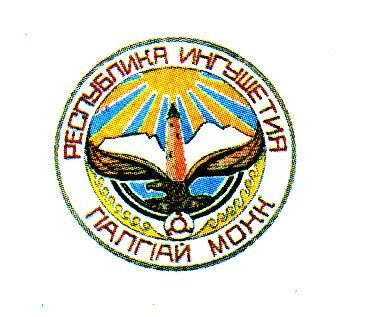 ГIАЛГIАЙ  РЕСПУБЛИКАЗАКОН«Бера хIара бетта доагIа пособи хьожадарах, боарамахи дIадалара аргIахи» долча  ГIалгIай Республика Закона хувцамаш юкъедахьара хьакъехьаТIаийцадГIалгIай РеспубликаХалкъа Гуллама	                                            2016 шера 26 маеСтатья 1«Бера хIара бетта доагIа пособи хьожадарах, боарамахи дIадалара аргIахи» долча 2004 шера 31 декабрерча №37-РЗ йолча ГIалгIай Республика Закона (газет «ГIалгIайче», 2005, 3 феврале; 2006, 18 феврале; 2007, 26 июле; 2009, 4 июле; 2013, 5 сентябре) юкъехьо Iобелгалдаь хувцаш:1) 1 статья укх редакце дIаязъе:«Статья 1. Укх законо болх бу сфера:Укх Законо дер дIа-хьа дарж:ГIалгIай Республика доазон тIа бахача Российски Федераце гражданий хьакъехьа;ГIалгIай Республика доазон тIа бахача кхыча паччахьалкхений гражданий а гражданство йоацарий а хьакъехьа, цу даькъе цIенах бехарий а хьакъехьа. Укх Законо дер дIа-хьа даржац:Российски Федераце гражданий, кхыча паччахьалкхений гражданий а гражданство йоцарий хьакъехьа, нагахьа санна цар бераш биззача боараме паччахьалкхен кхоачо еш дале;Российски Федераце гражданий, кхыча паччахьалкхений гражданий а гражданство йоцарий хьакъехьа, даьй-ноаной бокъонех баьха е даьй - ноаной  бокъонашта доазув теха дале;Российски Федераце гражданий хьакъехьа, ГIалгIай Республика доазонал арахьа массаза а баха дIабаха бале.».2) тIатохар де ер чулоацам болча 3¹ статьяйца:«Статья 3¹. Бера хIара бетта луча пособе боарама индексаци яра аргIа ХIара бетта луча пособе боарама индексаци е еза аргIа йолча финансови а планови хан-юкъа а долча республикански бюджетах долча законаца нийса.».Статья 2Ер Закон низаца чIоагIденна болх бе долалу ер официально  кепатеха итт ди чаккхдаьннача  дийнахьа денз.ГIалгIай Республика	Мехкда                                                                            Евкуров Ю.Б.         г. Магас2016 шера «_____»___________         №______